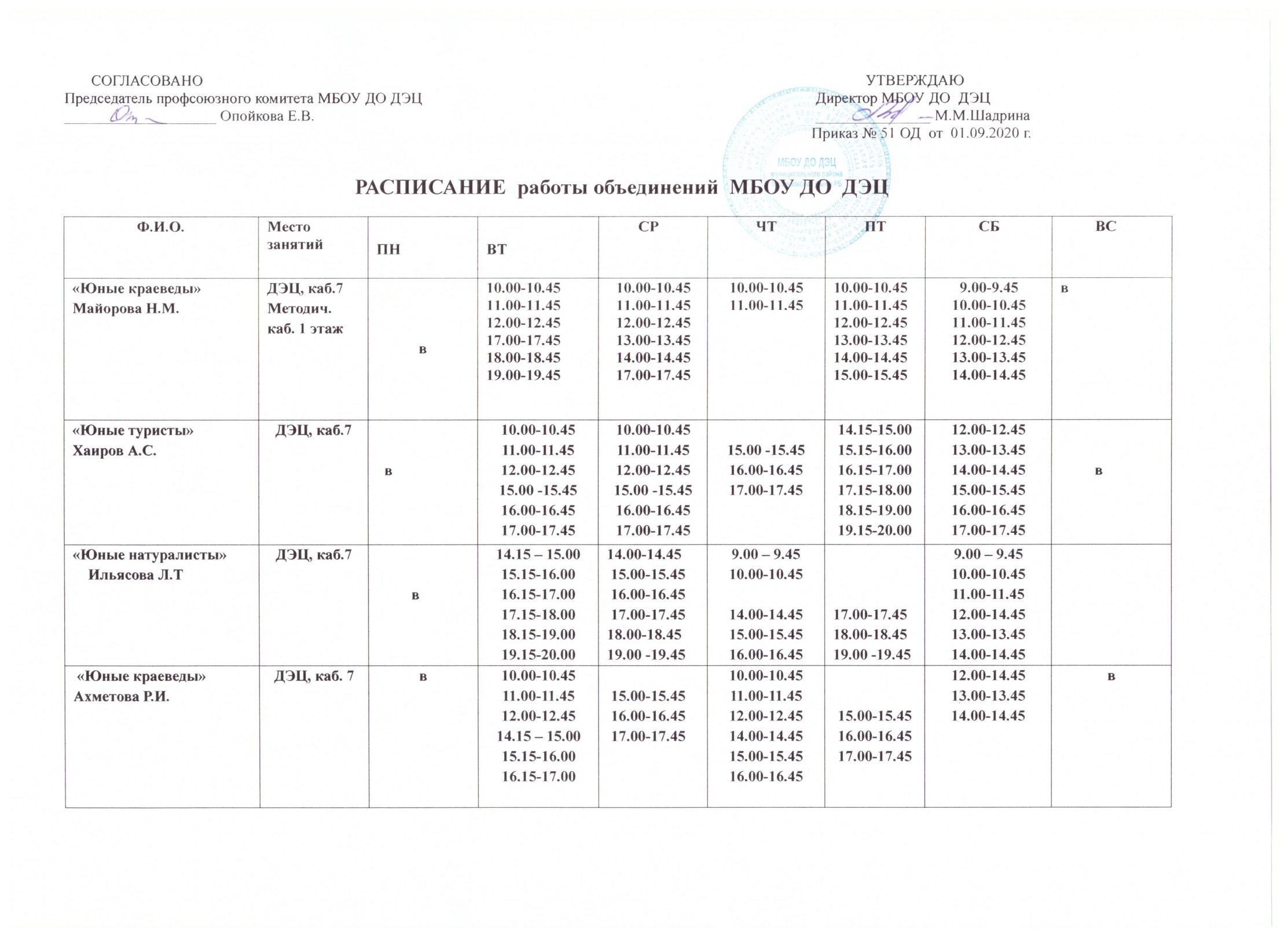 Составила заместитель директора  Н.Н.Торгашова Ф.И.О.Местозанятий      ПН         ВТ        СРЧТПТСБ         ВС«Робинзоны»Торгашова Н.Н.ДЭЦ, каб. 19в14.00-14.4515.00-15.4516.00-16.4517.00-17.4518.00-18.4519.00-19.45  17.00-17.4518.00-18.4519.00-19.4516.00-16.4517.00-17.4518.00-18.4514.00-14.4515.00-15.4516.00-16.4517.00-17.4518.00-18.4519.00-19.459.00-9.4510.00-10.4511.00-11.4512.00-12.4513.00-13.4514.00-14.4515.00-15.4516.00-16.4517.00-17.45«Цветоводы»«Юные экологи»Немкова Н.А  ДЭЦ,  каб. 1911.00 -11.4512.00-12.4515.00-15.4516.00-16.4517.00-17.4511.00-11.4512.00-12.4515.00-15.4516.00-16.4517.00-17.459.00 -9.4510.00-10.4511.00-11.4512.00-12.4513.00-13.4515.00-15.4516.00-16.4517.00-17.4513.00-13.4514.00-14.4515.00-15.4516.00-16.4517.00-17.45в9.00-9.4510.00-10.4511.00-11.4512.00-12.4513.00-13.4514.00-14.4515.00-15.45«Юные экологи»     Опойкова Е.В.ДЭЦ,  каб. 710.00-10.4511.00-11.4512.00 -12.4513.00 -13.4514.00-14.4515.00-15.4516.00-16.4517.00-17.4515.00-15.45 16.00-16.45 17.00-17.45         в9.00-9.4510.00-10.4514.00-14.4515.00-15.4516.00-16.4517.00-17.459.00-9.4510.00-10.4511.00-11.4512.00-12.4513.00 – 13.45        вФ.И.О.МестозанятийПНВТСРЧТПТСБВС«Юные натуралисты» Ишмухаметова С.А.     ДЭЦ, каб.414.00-14.4515.00-15.4516.00-16.4517.00-17.4518.00-18.4519.00-19.45 9.00-9.4510.00-10.4511.00-11.4515.00 -15.4516.00 – 16.4517.00 – 17.4514.00-14.4515.00-15.4516.00-16.4517.00-17.4518.00-18.4519.00-19.459.00-9.4510.00-10.4511.00-11.4515.00 -15.4516.00 – 16.4517.00 – 17.45  9.00-9.4510.00-10.45 11.00-11.4512.00-12.4513.00-13.45 в«Орнитологи», «Гидробиологи»  Торгашов О.А.ДЭЦ, каб.4в14.15-15.0015.15-16.0016.15-17.0017.15-18.0018.15-19.00       19.15-20.009.00-9.4510.00-10.4511.00-11.45     15.00-15.45     16.00-16.45     17.00-17.4514.15-15.0015.15-16.0016.15-17.0017.15-18.0018.15-19.00             19.15-20.009.00-9.4510.00-10.4511.00-11.4515.00-15.4516.00-16.4517.00-17.4510.00-10.4511.00-11.4512.00- 12.4513.00 – 13.4514.00-14.4515.00-15.45в«Азбука здоровья»Шадрина М.М.ДЭЦ, каб.416.00-16.4517.00-17.4518.00-18.4516.00-16.4517.00-17.4518.00-18.4516.00-16.4517.00-17.45    18.00-18.4515.00-15.4516.00-16.4517.00-17.45«Мир вокруг нас»Суяргулова Г.И. ДЭЦ, каб.4 17.00-17.4518.00-18.4519.00-19.4517.00-17.4518.00-18.4519.00-19.4510.00-10.4511.00-11.4512.00-12.4513.00-13.4514.00-14.4515.00-15.45